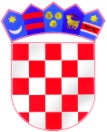  	  REPUBLIKA HRVATSKAKOPRIVNIČKO-KRIŽEVAČKA ŽUPANIJAGRAD KRIŽEVCIGRADONAČELNIKKLASA:335-01/18-01/1URBROJ: 2137/02-01/2-18-1 Križevci, 11.06.2018. godine	Na temelju članka 18. Statuta Grada Križevaca ("Službeni vjesnik Grada Križevaca" broj 4/09., 1/13 i 1/16) i članka 8. Odluke o ugostiteljskoj djelatnosti na području Grada Križevaca ("Službeni vjesnik Grada Križevaca" broj 4/15)  gradonačelnik Grada Križevaca  donio je  O D L U K U o odobrenju privremenog produženja radnog vremenaI	U vrijeme održavanja manifestacije Križevačkog velikog spravišča, u petak 15.06./16.06.2018. i u subotu 16.06./17.06.2018., ugostiteljski objekti iz skupine „Restorani“ i „Barovi“ na području naselja Križevci mogu raditi do 05,00 sati, a u nedjelju 17.06./18.06.2018. mogu raditi do 03,00 sata.    II	Ova Odluka stupa na snagu danom donošenja, a objavit će se na web stranici  Grada Križevaca.GRADONAČELNIK  										  			    Mario Rajn